Детский медосмотр: зачем он нужен, особенности проведения.Главная задача родителей на протяжении всей жизни ребенка – контролировать его здоровье. Для этого малыша нужно регулярно обследовать в больницах. Помните: обезопасить малыша от возникновения болезни проще, чем лечить его после того, как она появится.Чтобы на ранних этапах выявить недуг, проводят обязательную диспансеризацию. Эта процедура необходима для садика и школы. Без соответствующей справки ребенка просто не возьмут в эти учреждения.Давайте разберемся в том, зачем нужен медосмотр, и рассмотрим его особенности.Зачем проводится?Медосмотры для детей – обязательны. Проводить их нужно периодически.В процессе этого мероприятия, доктора проверяют не только здоровье и физическое состояние малыша, но и то, насколько развит его интеллект.Врачи во время комплексного обследования ищут различные недуги, и отклонения в развитии ребенка. Помимо этого, они проверяют, насколько он устойчив в психическом и психологическом плане. Смотрят, не имеет ли он каких-нибудь расстройств и других проблем подобного типа.Также, врачи проводят профилактику болезней. И делают анализы, которые покажут, имеют ли дети предрасположенность к определенным серьезным недугам. Например, если, допустим, у мамы была шизофрения, то доктора проверяют, мог ли недуг передастся ребенку «по наследству».Как мы уже говорили, проходить медосмотры – обязательно. Причем, на законодательном уровне. 21 декабря 2012 Министерство Здравоохранения России издало указ. Согласно ему, регулярные медосмотры должны проходить малыши любого возраста. В том числе, и подростки в возрасте до 18 лет.Количество анализов, которые нужно сдать, большое. И докторов придется посетить довольно много.Ребенку нужно будет сделать комплексный анализ состояния крови, ультразвуковое исследование (УЗИ). Чем старше он будет становиться, тем больше врачей ему нужно будет обойти, и тем больше анализов сдать.То, насколько эффективным будет медицинский осмотр, зависит от того, как часто вы будете его проводить. Если вы, предположим, отдадите ребенка на исследование в 8 лет, а затем – только в 10, то это будет неэффективно. Возможно, за это время вы «пропустите» какую-нибудь болезнь. И обнаружите ее слишком поздно, что спровоцирует серьезные проблемы. Поэтому, рекомендуем отдавать малыша на диспансеризацию как можно чаще.Но бывают ситуации, когда медосмотр нужно проходить в обязательном порядке. К примеру, когда вы отдаете ребенка в детский садик, в школу, или в университет.А когда малыш будет учиться в ВУЗе, медосмотры ему придется проходить по окончании каждого курса. С этим в институтах очень строго.Принципы медицинского осмотра по возрастам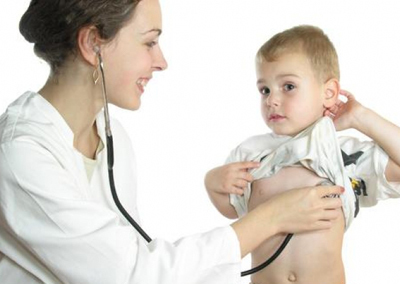 Один месяцДиспансеризацию ребенка нужно проводить через месяц после того, как он появится на свет. В ходе нее, ребенку предстоит пройти ультразвуковое исследование (УЗИ), сдать все необходимые анализы. Также, родителям нужно будет отвести малыша к неврологу, проверить его глаза у окулиста. Последним доктором в списке будет ортопед.Три месяцаВ этом возрасте малышу придется пройти тех же врачей, что и в один месяц. Но в этот раз его будут изучать не так угубленно.Шесть месяцевКогда малышу уже исполнится полгода, его отправят к детскому врачу педиатру, проверят его на предмет нервных заболеваний у невропатолога, и отведут к окулисту. После этого, ребенок посетить ЛОРа, и кардиолога.Один годВ этом возрасте ребенок проходит тех же докторов, что в полгода. Но список необходимых врачей немного расширится. В него добавится хирург, детский дантист и эндокринолог.Диспансеризация перед поступлением в детский садик или школуЧтобы ребенка взяли в эти учреждения, он должен пройти диспансеризацию, обследоваться у вышеперечисленных докторов, и у двух новых:Психолог. Он проведет с малышом беседу, в ходе которой выяснит, все ли нормально с ним в психологическом плане.Логопед. Этот специалист послушает речь ребенка. И выяснит, нормально ли он говорит. Если специалист найдет какие-нибудь проблемные звуки (например, ребенок не выговаривает букву р, л), то он предложит родителям частного логопеда, который поможет исправить это.Рекомендуем вам также отправить малыша на прием к иммунологу и дантисту.От девяти до двенадцати летВ возрасте от девяти до двенадцати лет обследование должно быть более углубленным. Ребенку нужно будет пройти всех специалистов, о которых мы писали ранее. Плюс, его должны осмотреть уролог и гастроэнтеролог. Помимо этого, обязательным является посещение дерматолога. Он исследует кожу малыша на предмет того, нет ли у него каких-нибудь болезней, связанных с ней.Лабораторные анализыПараллельно с походами к доктору, ребенку придется сдавать специальные анализы. Вот список:Общее исследование крови.Общее исследование кала. Этот элемент лучше приносить с собой сразу. Потому что так вы растяните поход в больницу на несколько дней. И ребенок из-за этого пропустит школу (если вы будете проходить медосмотр во время учебного года).Исследование кала. Специалисты проверяют, нет ли глистов в организме вашего чада.Когда подросток достигнет возраста 14-ти лет, ему нужно будет ежегодно проходить флюорографию. Это нужно для профилактики туберкулеза.Когда нужно проходить диспансеризацию?Существуют рекомендации врачей по поводу того, когда нужно проходить диспансеризацию. В основном, «частота» проверок зависит от того, сколько лет вашему дитю.От года до двух лет медосмотр дитя нужно проводить раз в три месяца.С двух до трех лет диспансеризацию проводят раз в 6 месяцев.Затем, медосмотр проводят:1 раз, когда ему исполнится три года.Затем, 1 раз, когда ему исполнится пять или шесть лет.За год до того, как ребенок пойдет в школу.Когда ему исполнится шесть-семь лет. За пару недель до того, как ребенок должен пойти в школу.Когда проводить медосмотр для детей более старшего возраста?Когда ребенок достигнет возраста десяти лет, медосмотр ему нужно будет проходить раз в 12 месяцев. Это нужно будет делать вплоть до совершеннолетия.Виды медицинских осмотровСписок докторов, который мы предоставили вам, был составлен Министерством Здравоохранения. В нем работники расписали только стандартное количество необходимых врачей и анализов.Все остальное родители могут добавить и провести самостоятельно. Если вам, к примеру, нужно обследовать малыша на предрасположенность к аллергии, то отправьтесь к соответствующему доктору. И результаты этого обследования можете тоже попросить записать в медкарту. В этом ничего запрещенного нет.За формирование программы диспансеризации отвечают сами родители. И они могут проводить ее, как хотят. Единственное требование – чтобы ребенок прошел всех основных врачей, и сдал все основные анализы.Как сделать так, чтобы ребенку было комфортно проходить медосмотр?В требованиях к диспансеризации нет пункта о том, что она должна проводиться в государственной поликлинике. Родители в праве самостоятельно выбрать, где проводить медосмотр дитя. Если им не нравится педиатр в городской больнице, то идти туда абсолютно не обязательно. Можно обратиться в частную поликлинику. Конечно, заплатить за услуги там придется больше, но зато ребенку будет комфортно. И его обследуют качественно.Помните также, что в частных поликлиниках доктора уделят огромное количество времени вашему ребенку. А в государственных больницах с этим будут проблемы. Потому что, по правилам, доктор там может уделить ребенку максимум десять минут. А что можно обнаружить за это время?В частных больницах такой проблемы не возникнет.Особенности медосмотра у малышей от рождения до трех месяцевНа этом этапе, как мы уже говорили, доктора выявляют базовые недуги у дитя. Они проводят стандартные осмотры, и не углубляются в состояние здоровья ребенка. И это может быть опасно. Серьезных недугов доктора в такой ситуации могут не обнаружить.Если вы хотите полностью обезопасить ребенка, то советуем вам провести комплексное обследование. Оно стоит дороже, но результат получается более эффективный. В ходе него, доктора исследуют буквально каждый орган вашего малыша. И найдут проблемные места, а также посоветуют, как их лечить.Особенности медосмотра у детей от трех до семи лет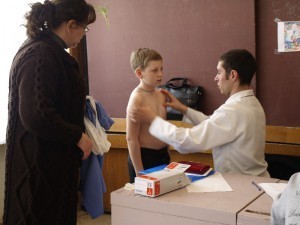 В период с трех до семи лет случается два важных события. В три года малыш идет в садик. А в семь лет – в школу.В этот период вам нужно уделить особое внимание таким докторам, как психолог и логопед.Если вдруг психолог найдет какие-нибудь отклонения, даже самые минимальные, то запишите ребенка на занятия с ним. Постарайтесь исправить проблемы, пока они не переросли во что-нибудь более серьезное.С логопедом ребенку тоже нужно будет позаниматься, если он найдет дефекты речи. И лучше начать это как можно раньше. В противном случае, в старшем возрасте исправить дефекты будет очень тяжело.